Šis STEAM projektas įtvirtina vandens būsenas (pasaulio pažinimas). Veiklos plane yra nuoroda į video, kaip susidaro snaigės.  Ši veikla taip pat leidžia vaikams praktiškai išbandyti matematikos pamokoje mokytąsi simetrijos sąvoką, matavimą liniuote ir braižymą centimetrais. Mokytojas gali nuspręsti, kiek simetrijos ašių naudoti projektuojant snaigę pagal vaikų gebėjimus. Mokinio lapuose yra šešiakampės snaigės projektavimo lapas. Technologijų/dailės pamokose suplanuokite, nusibraižykite ir sukonstruokite snaiges, ieškodami geriausių sutvirtinimo būdų. Lietuvių kalbos pamokose pristatykite savo snaiges ir /arba papasakokite snaigės atsiradimo istoriją (panašiai kaip video) lyg būtumėte snaigė. Galima taip pat parašyti instrukcija kitiems trečiokams, kaip pagaminti tokias snaiges. Informacinės technologijos instrukcijas galima rašyti ir Word programoje, mokantis kaip rinkti tektą, įterpti sekos numeraciją, gamybos proceso nuotraukas, kaip nuotraukas apkarpyti, sumažinti, įkelti prieš arba po tekstu ir t.t. Taip pat galima piešti snaiges naudojant piešimo programėlę, jas animuoti.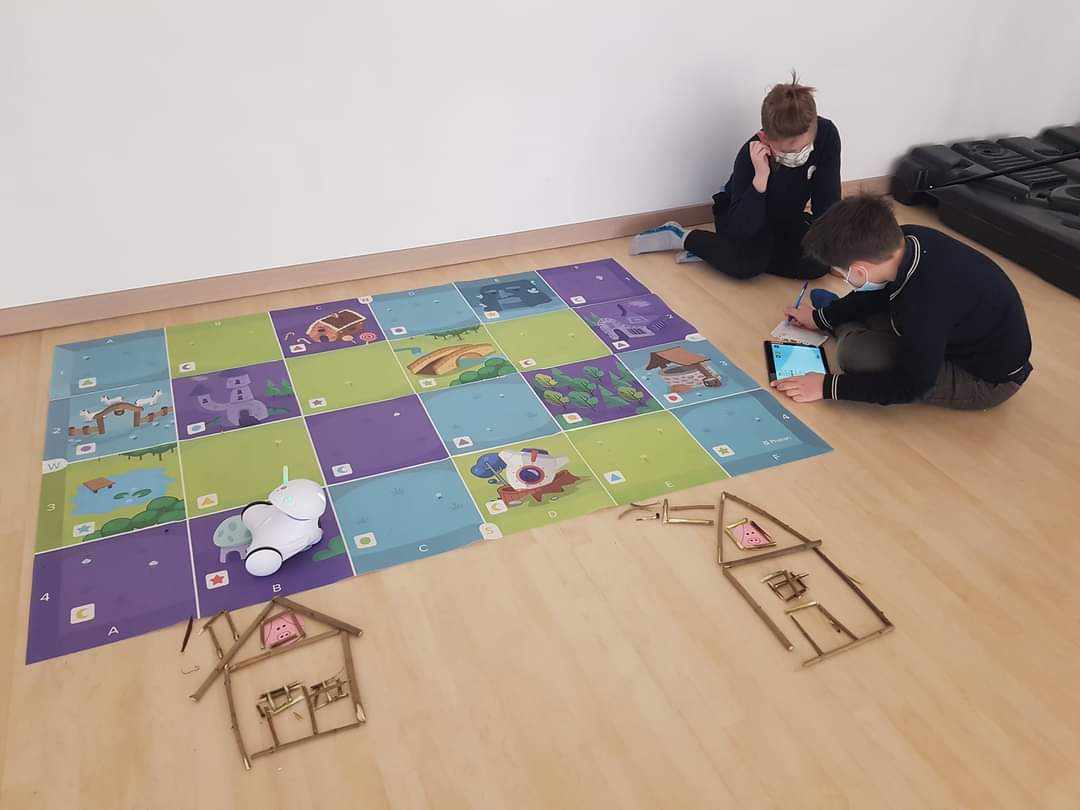 SSCIENCEApibūdinamos trys vandens ir kitų medžiagų būsenos.. Aptariami medžiagų būsenos kitimai dėl temperatūros, pateikiama pavyzdžių.Lietuvių kalbaMokomasi išsakyti savo nuomonę, bandoma ją pagrįsti. Pasakojama snaigės istorija.Informacinio teksto rašymas. Mokomasi, parašyti aiškinamąjį tekstą, instrukcijas, kaip pagaminti snaiges iš antrinių žaliavų.TTECHNOLOGYKonstrukcinių medžiagų savybės ir jų panaudojimas. Gamtinių ir antrinių žaliavų panaudojimas ir savybės. Lietuvių kalbaMokomasi išsakyti savo nuomonę, bandoma ją pagrįsti. Pasakojama snaigės istorija.Informacinio teksto rašymas. Mokomasi, parašyti aiškinamąjį tekstą, instrukcijas, kaip pagaminti snaiges iš antrinių žaliavų.EENGINERINGKonstruojama iš kartono juostelių horizontaliai ir vertikaliai. Projektuojama. Ieškoma būdų tvirtai suklijuoti atskiras dalis.Lietuvių kalbaMokomasi išsakyti savo nuomonę, bandoma ją pagrįsti. Pasakojama snaigės istorija.Informacinio teksto rašymas. Mokomasi, parašyti aiškinamąjį tekstą, instrukcijas, kaip pagaminti snaiges iš antrinių žaliavų.AARTSKūrybiškas problemų sprendimas. Erdvinių figūrų iš įvairių medžiagų konstravimas. Snaigės dekoravimas blizgučiais, kuriamos erdvinė formos.Anglų kalbaWinter/ weather vocabulary: snow, snowflake, snowing, ice, icycle, sliperry, cold ect.MMATHEMATICSSimetrijos ašys. Matavimas centimetrais naudojant liniuotę.Informacinės technologijos WORD ar kitos teksto rinkimo programos naudojimas, piešimo, pvz.  PAINT, animacijos (pavaizduoti snaigės susidarymo ciklą) programos ar programėlės.